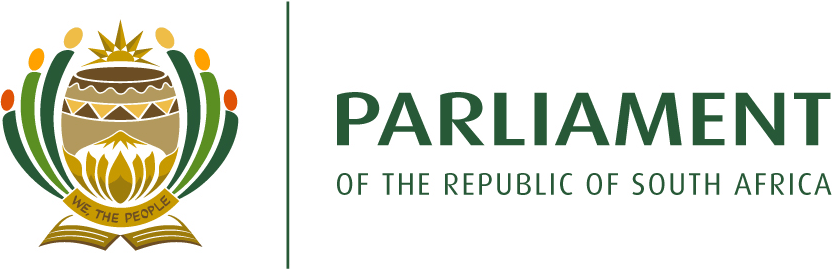 PORTFOLIO COMMITTEE ON TRADE AND INDUSTRYSIXTH PARLIAMENTPROGRAMME FOR 4th QUARTER FOR 2021(dated 26 November 2021)Committee BusinessLegislationBudgetary oversightOversightDateVenueTimeAgendaConstituency period13 – 24 December 2021 Leave period27 December 2021 – 7 January 2022Constituency period10 - 24 January 2022Constituency period13 – 24 December 2021 Leave period27 December 2021 – 7 January 2022Constituency period10 - 24 January 2022Constituency period13 – 24 December 2021 Leave period27 December 2021 – 7 January 2022Constituency period10 - 24 January 2022Constituency period13 – 24 December 2021 Leave period27 December 2021 – 7 January 2022Constituency period10 - 24 January 2022Tuesday, 25 January 202209:00 – 12:00Briefing by the NRCS on its 2020/21 Annual Report, including first and second quarter financial and non-financial performance for the 2021/22 financial yearWednesday, 26 January 202209:00 – 12:00Briefing by the DTIC and the B-BBEE Commission on the Equity Equivalent  Investment Programme as well as on the BBBEE Commission’s activity over the past financial yearTuesday, 1 February 202209:00 – 12:00Briefing by the DTIC on Trade Policy and an update on trade negotiations as well as implementation of trade agreementsWednesday, 2 February 202209:00 – 12:00Briefing by the DTIC on its 2nd and 3rd quarter financial and non-financial performance for the 2021/22  financial yearTuesday, 8 February 2022Briefing by the Competition Commission and Competition Tribunal on outcomes on matters considered by the TribunalThursday, 10 February 2022 State of the Nation AddressThursday, 10 February 2022 State of the Nation AddressThursday, 10 February 2022 State of the Nation AddressThursday, 10 February 2022 State of the Nation AddressTuesday, 15 February 202209:00 – 13:00Response from the DTIC and Adv vd Merwe on submissions received wrt the Copyright Amendment BillWednesday, 16 February 202209:00 – 12:0012:00 – 13:00Deliberations on submissions received wrt the Copyright Amendment BillWednesday, 16 February 202209:00 – 12:0012:00 – 13:00Consideration of the first draft report on the 2nd and 3rd quarter financial and non-financial performance of the DTICFriday, 18 February 202209:00 - 12:00 12:00 – 13:00Deliberations on submissions received wrt the Copyright Amendment BillFriday, 18 February 202209:00 - 12:00 12:00 – 13:00Formal consideration of the report on the 2nd and 3rd quarter financial and non-financial performance of the DTICTuesday, 22 February 202209:00 – 12:00Deliberations on submissions received wrt the Copyright Amendment BillWednesday, 23 February 2022Deliberation on / consideration of the Copyright and the Performers’ Protection A/BsWednesday, 23 February 2022Budget Speech Wednesday, 23 February 2022Budget Speech Wednesday, 23 February 2022Budget Speech Wednesday, 23 February 2022Budget Speech Friday, 25 February 2022Deliberation on / consideration of the Copyright and the Performers’ Protection A/BsTuesday, 1 March 2022Deliberation on / consideration of the Copyright and the Performers’ Protection A/BsWednesday, 2 March 2022Consideration of the C and D Bills of the Copyright and the Performers’ Protection A/BsTuesday, 8 March 2022Formal consideration of the Copyright and the Performers’ Protection A/BsWednesday, 9 March 2022Briefing by the DTIC, NRCS and SABS on the Public Protector’s Report regarding the illegal conversion of goods carrying Toyota Quantum Vans into passenger carrying minibus taxisTuesday, 15 March 2022Briefing by the DTIC on Covid-19 initiatives Wednesday, 16 March 2022Briefing by the DTIC on the 2020/21 Annual Incentive ReportMonday, 21 March 2021Human Rights DayMonday, 21 March 2021Human Rights DayMonday, 21 March 2021Human Rights DayMonday, 21 March 2021Human Rights DayTuesday, 22 March 2022Engagement with stakeholders wrt the implementation of the Retail Clothing, Textiles, Footwear and Leather Value Chain Master PlanWednesday, 23 March 2022Engagement with stakeholders wrt the implementation of the South African Sugar Value Chain Master PlanTuesday, 29 March 2022Briefing by the DTIC on its Strategic and Annual Performance Plans, which will reflect on SONA and Budget as it relates to its Consideration of Committee’s 2nd Quarter ProgrammeConstituency Period: 4 – 14 April 2022Constituency Period: 4 – 14 April 2022Constituency Period: 4 – 14 April 2022Constituency Period: 4 – 14 April 2022